P  … on Wednesday, June , President Chris promptly opened the meeting at 7:10 a.m.  our Family of Rotary Rotarian, was absent this morning so Caitlin led us in the Pledge.  presented a very meaningful and thankful invocation. President Chris, being on top of things, then jumped right in and introduced our very efficient Secretary, Randy Stutz, who introduced guest speaker, and other guests. President’s Announcements: President Chris welcomed all who attended today’s meeting.Chris reminded us that the installation dinner for Kevin will be on Wednesday, June 26th at Ciancio’s.Brian updated us about the upcoming socials. The Echo Lake hike will be on June 29th. For details call Brian. Other Announcements:Joe updated us about C4K the additional 150 computers donated by The City of Westminster.Ryan told us that there about 100 golfers for the Golf Scramble coming on June 24th. Ryan needs two volunteers to run a putting contest. Ryan also needs some raffle prizes. Please call him if you can help. Our program this morning was a very informative presentation was made by Nidal Ellis, President of Techno Rescue, about his life in in the United States after he and his parents moved from Palestine. , our Sgt. at Arms this week, made some sizable extractions from the few, but very energetic, Rotarians who attended the meeting. Don’t forget, you can makeup missed meetings at any of the Rotary Clubs in our area.  Get the app, Rotary Club Locator, for your smart phone. You will find clubs you can attend located all over the world.was extolled by President Chris who thanked her for being an important member of the 7:10 Rotary Club and who has shown us the Service Above Self motto. Her prolific profile as the Family of Rotary Rotarian can be found on the front page of the Bemis award winning, Frameable, Ineluctable, EarlyWord newsletter which was profusely available on all of the tables in its elegant 11x17" format. It can also be found on the 7:10 web site at: www.westminster710rotary.org/newsletter.cfm.  gave us a short Rotary Moment about  had a Thought for the Day. We closed the meeting a little early with a rousing rendition of The Four Way Test. Yours in Rotary Service, 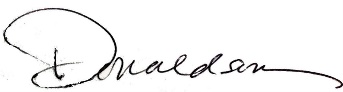 Loren, 7:10 Missed the Meeting EditorWestminster7:10 Rotary Club